муниципальное бюджетное дошкольное образовательное учреждение«Детский сад  №326».Адрес: . Красноярск, ул. Славы, д.13 «А», тел./факс 225-82-0 e-mail: mbdou326@mail.ruПаспортпрактического пособия«Моделируем по сказке»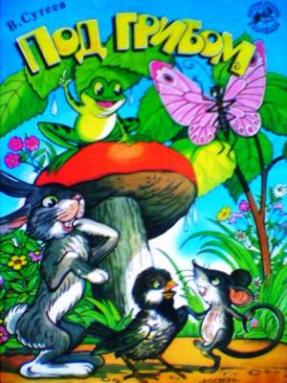 	Автор: учитель-логопед высшей                                                                          квалификационной категории                                                                             Емельянова Наталья Ильинична2018 г.Цель: формирование активной мыслительной деятельности, элементарного исследования путём использования метода наглядного моделирования.Задачи: - формировать навыки применения простейших форм символизации при выполнении различных заданий;- обогащать словарный запас, развивать связную речь, формировать последовательность, логичность, полноту и связность изложения;- развивать мышление, внимание, воображение, речеслуховую и зрительную память;- снять речевой негативизм, воспитать у детей потребность в речевом общении для лучшей адаптации в современном обществе;- развивать мелкую и общую моторику детей.Методическая ценность Предлагаемые игры и упражнения  помогают задействовать все виды памяти (зрительную, слуховую, двигательную), совершенствуют мышление и речь, делают высказывания детей более логичными и последовательными, поддерживают интерес детей дошкольного возраста к активной речевой деятельности. Позволяют педагогу удерживать познавательный интерес дошкольников на протяжении всего занятия. Предлагаемый материал можно применять в речевом, познавательном, социально-коммуникативном, физическом направлениях развития дошкольников. Предлагаемое пособие будет интересно логопедам, воспитателям, родителям в работе с детьми старшего дошкольного возраста.Область применения Практический материал может быть использован как фрагментарно, так и при интегрированном подборе направлений развития при планировании проведения НОД. Практическое  пособие предназначено для индивидуальных и подгрупповых коррекционных занятий с детьми старшего дошкольного возраста.Содержание пособияВ данном пособии, на основе сказки В. Сутеева «Под грибом», представлены занимательные  игры и упражнения с использованием приёмов наглядного моделирования.- наглядное моделирование облегчает овладение связной речью, т.к. использование символов, пиктограмм, заместителей, схем облегчает запоминание и увеличивает объем памяти и в целом развивает речемыслительную деятельность детей;- приёмы наглядного моделирования используют естественные механизмы памяти мозга и позволяют полностью контролировать процесс запоминания, сохранения и припоминания информации;- дети, владеющие средствами наглядного моделирования, в дальнейшем способны самостоятельно развивать речь в процессе общения и обучения.В пособии представлены упражнения по разделам:Формирование связной речи:ПересказПословицыЗагадкиОписательные рассказыЗаучивание стиховФормирование грамматического строя речи:ПредлогиРодственные словаСогласованиеСловообразованиеАвтоматизация звуковЭкологияМатематика.ЛогикаПальчиковая гимнастикаФизминутка.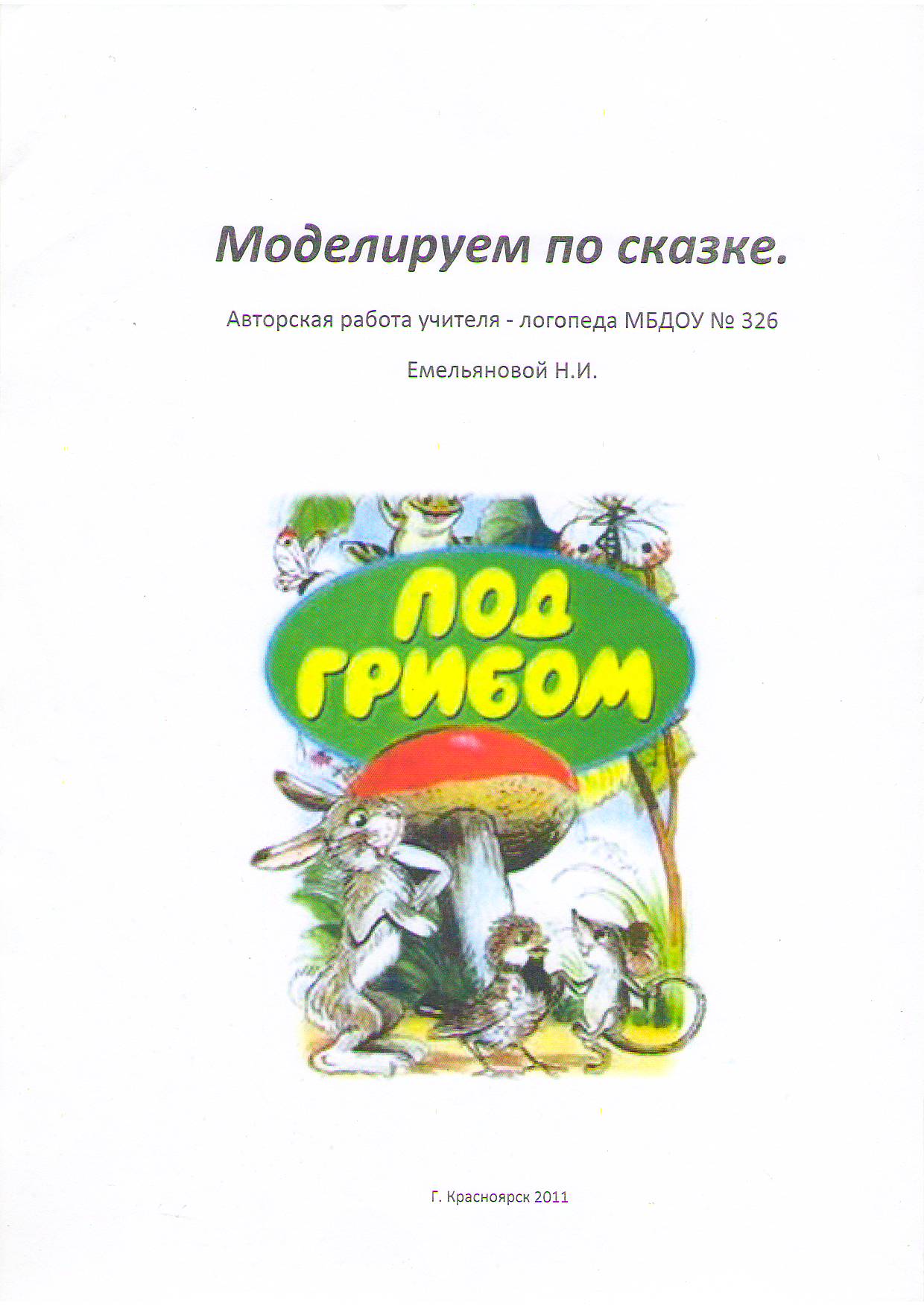 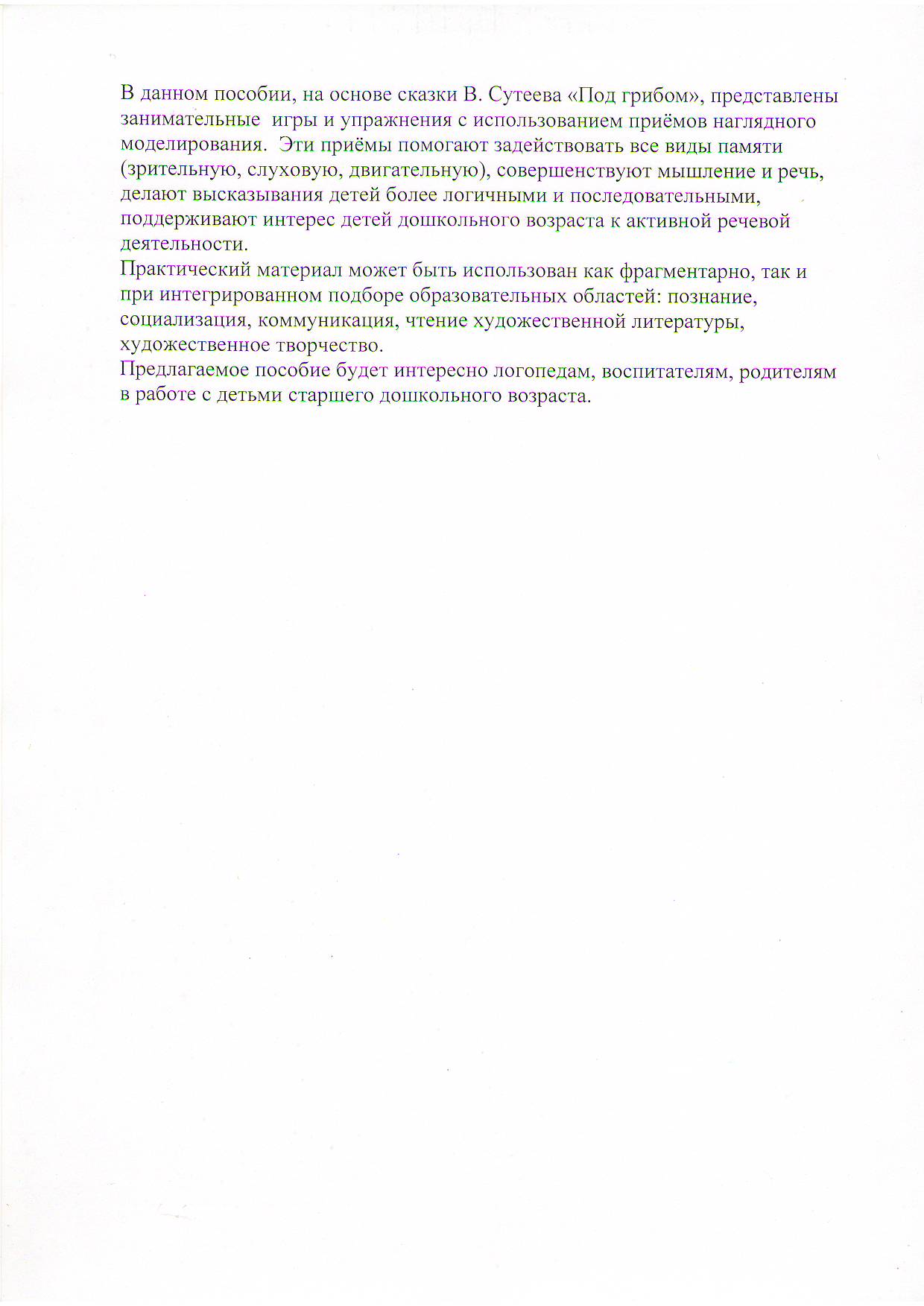 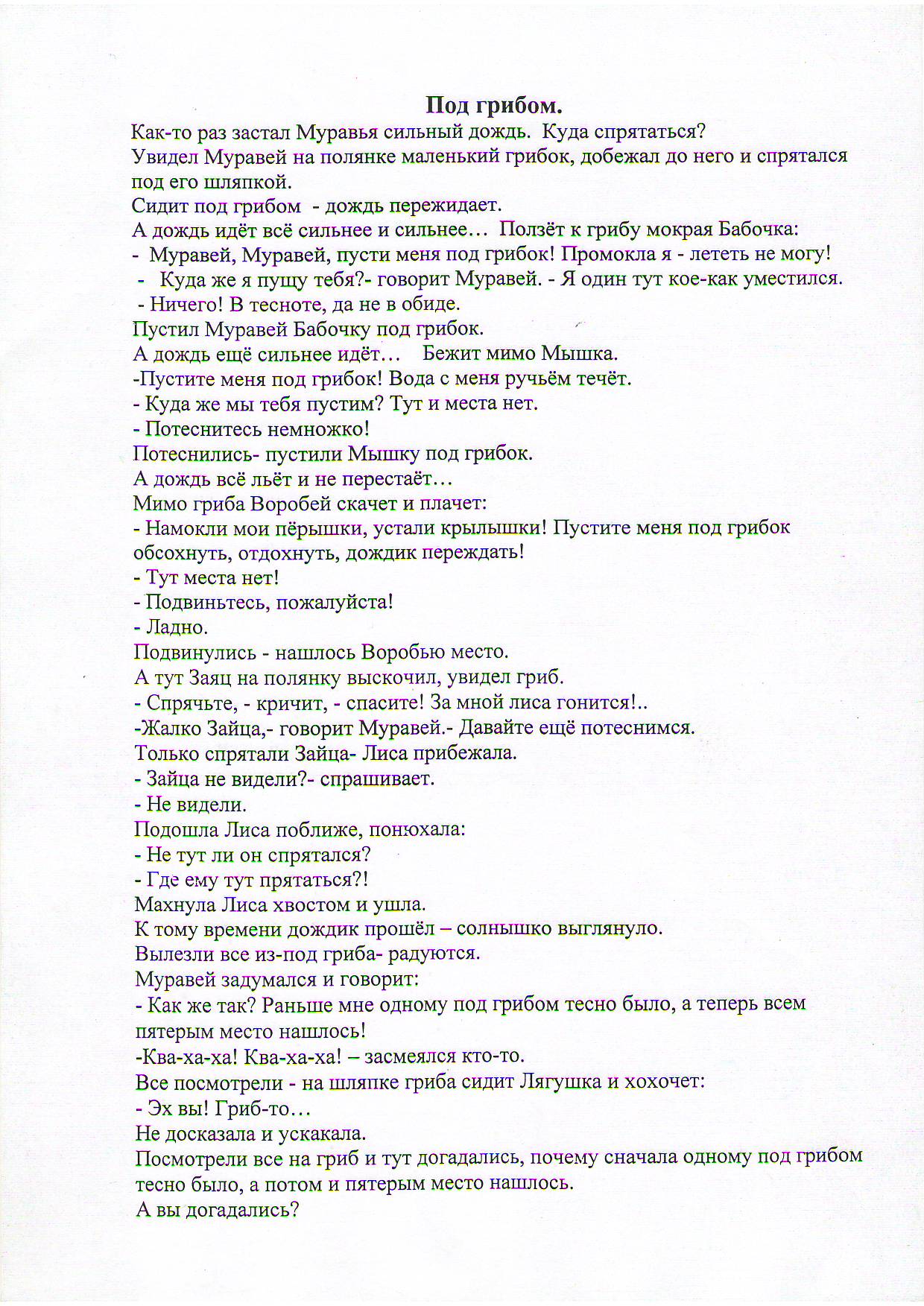 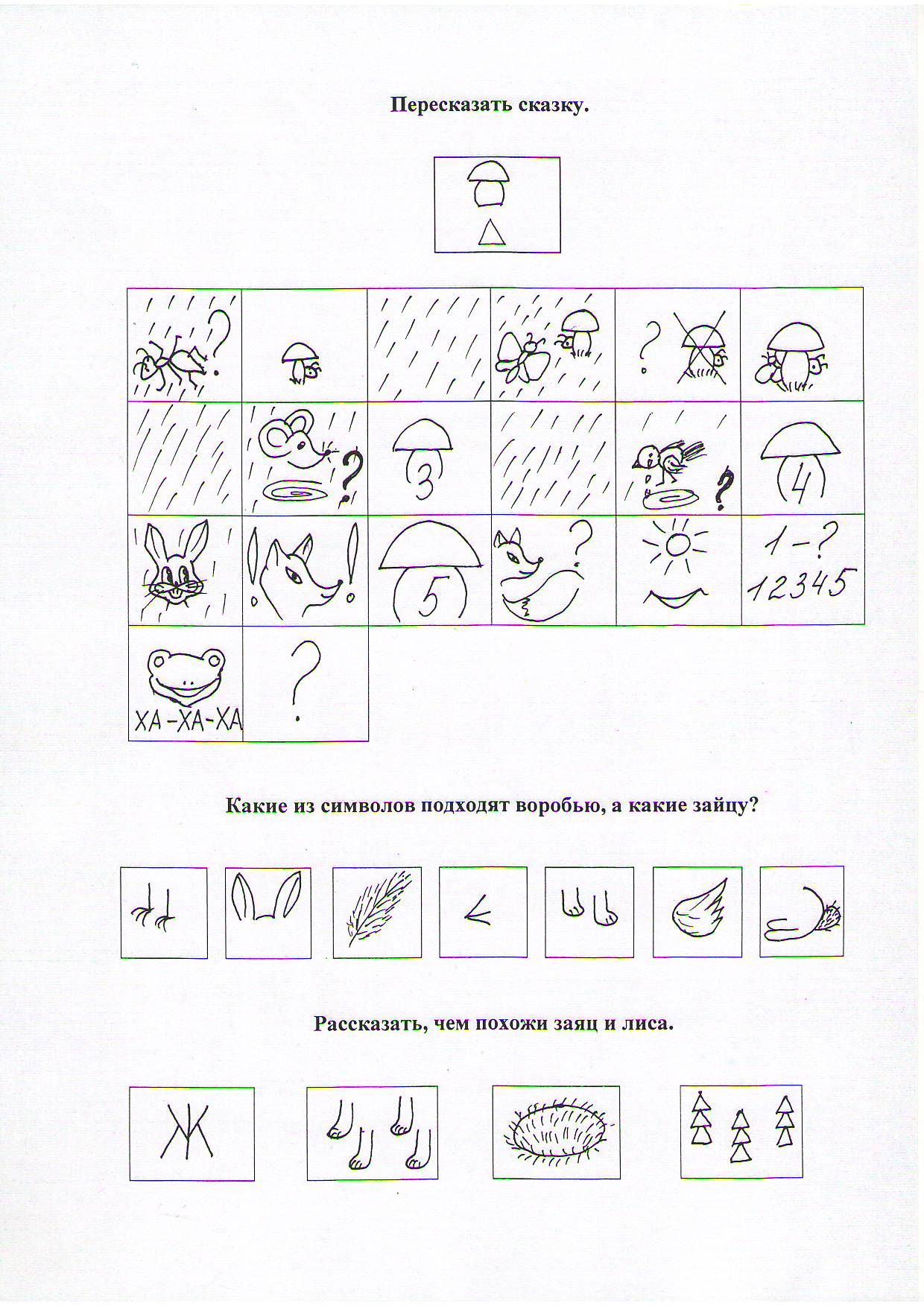 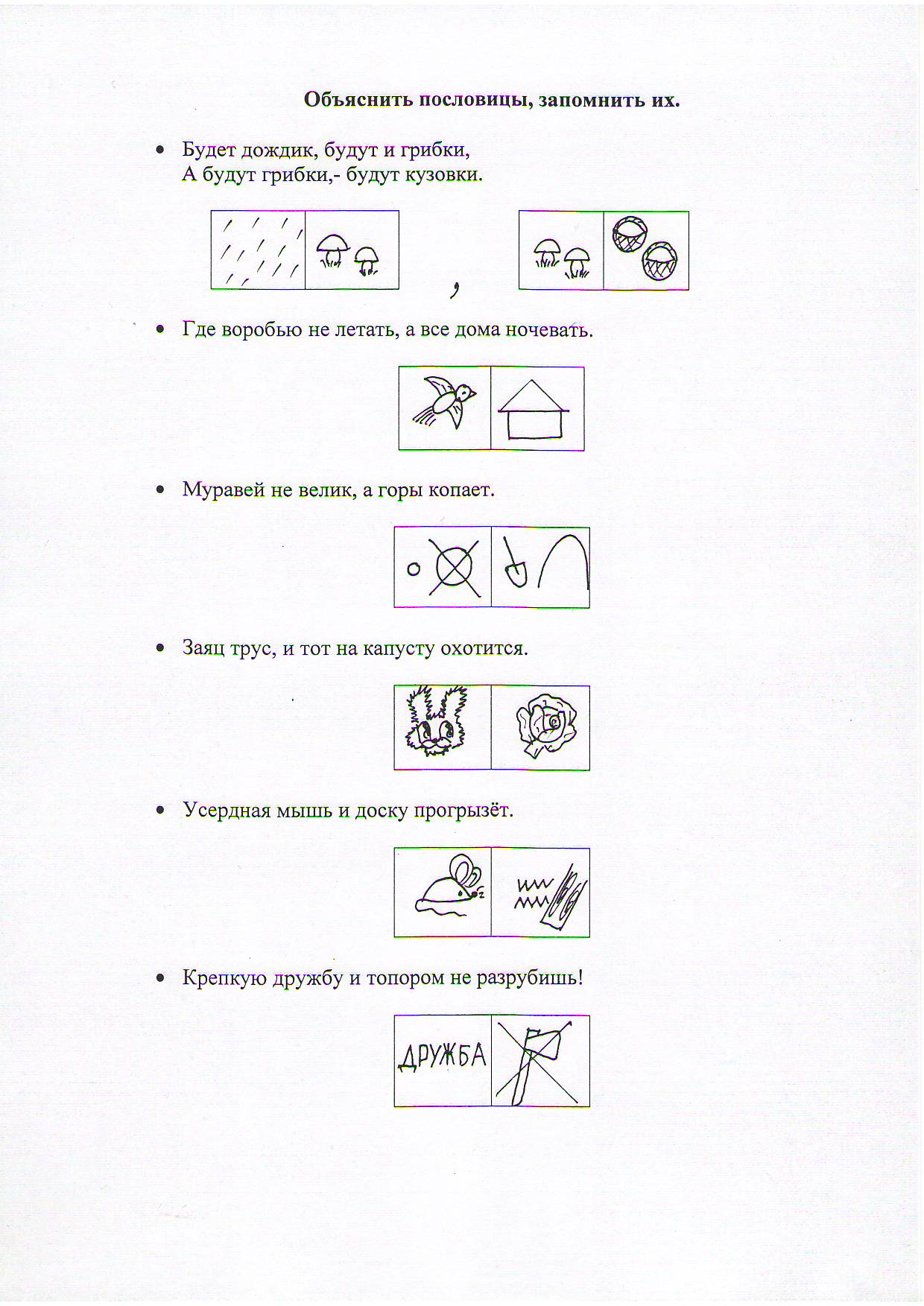 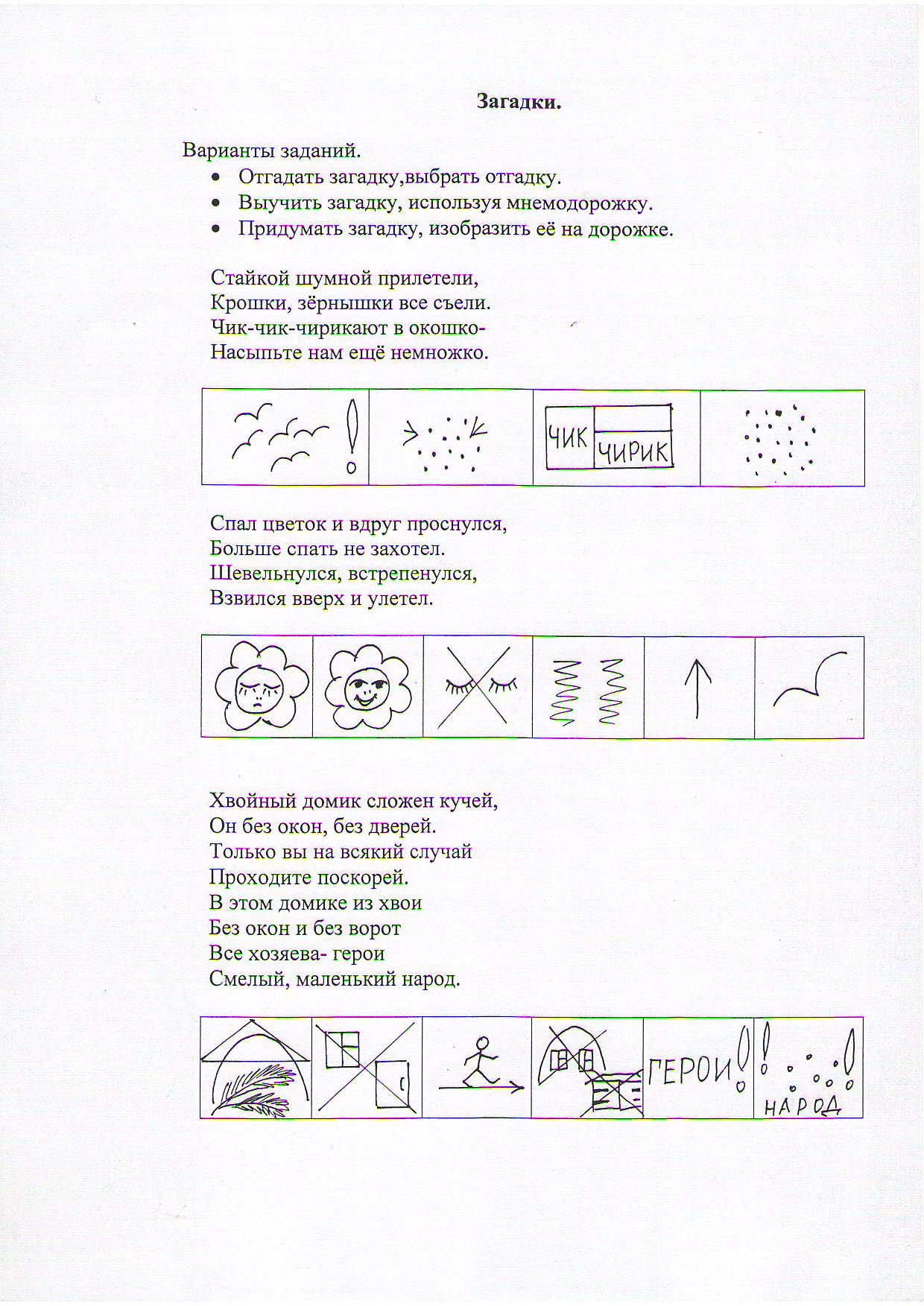 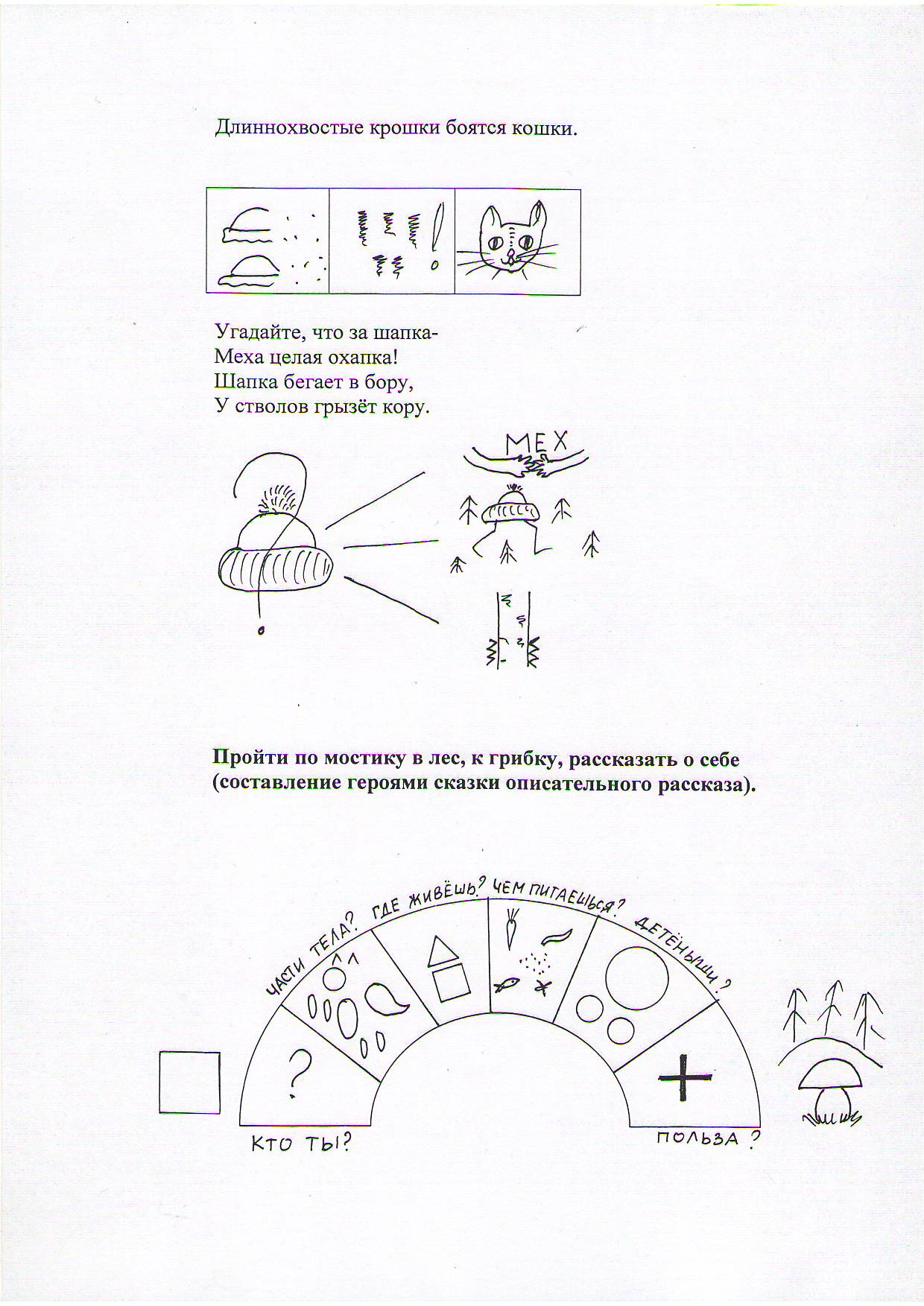 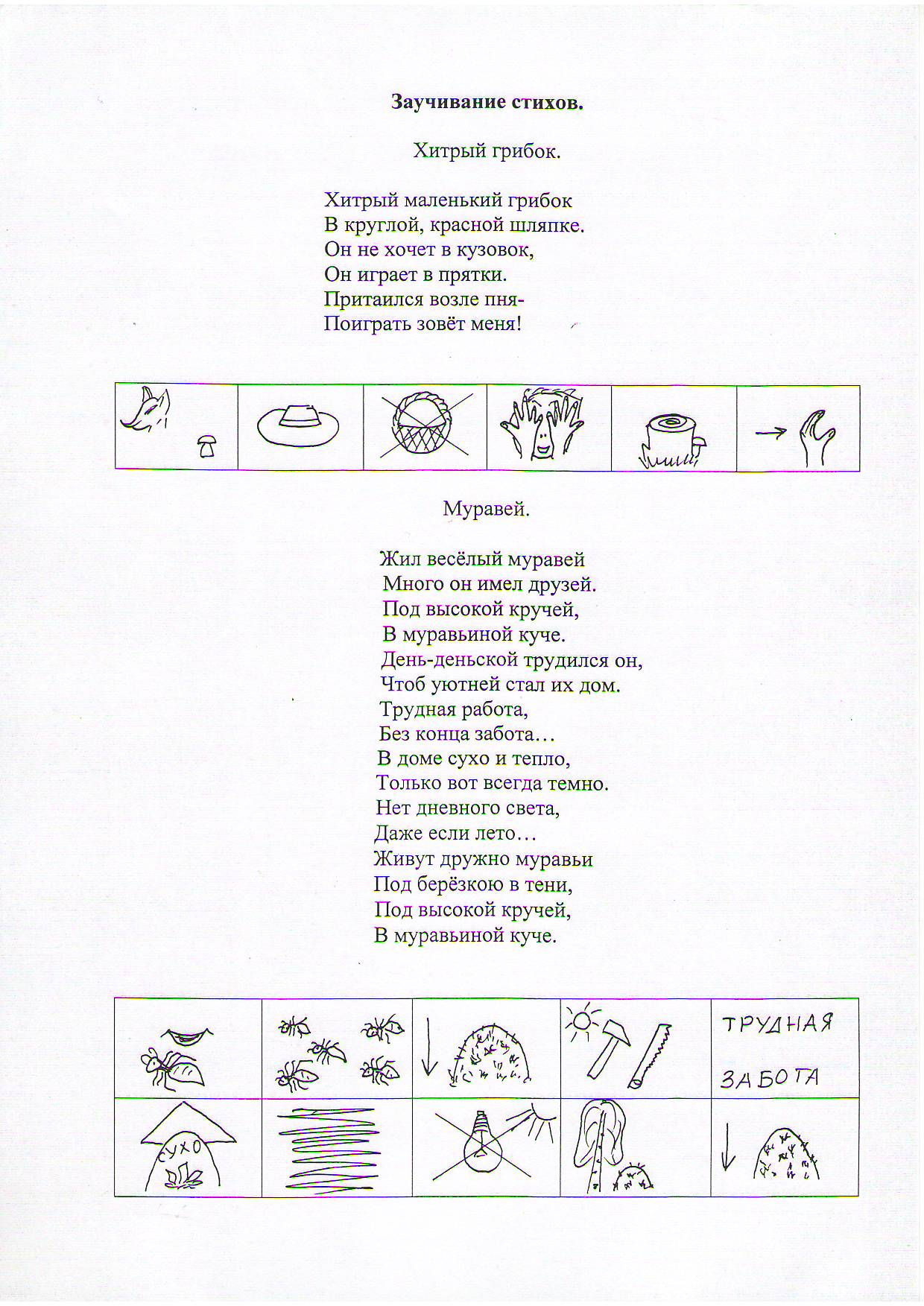 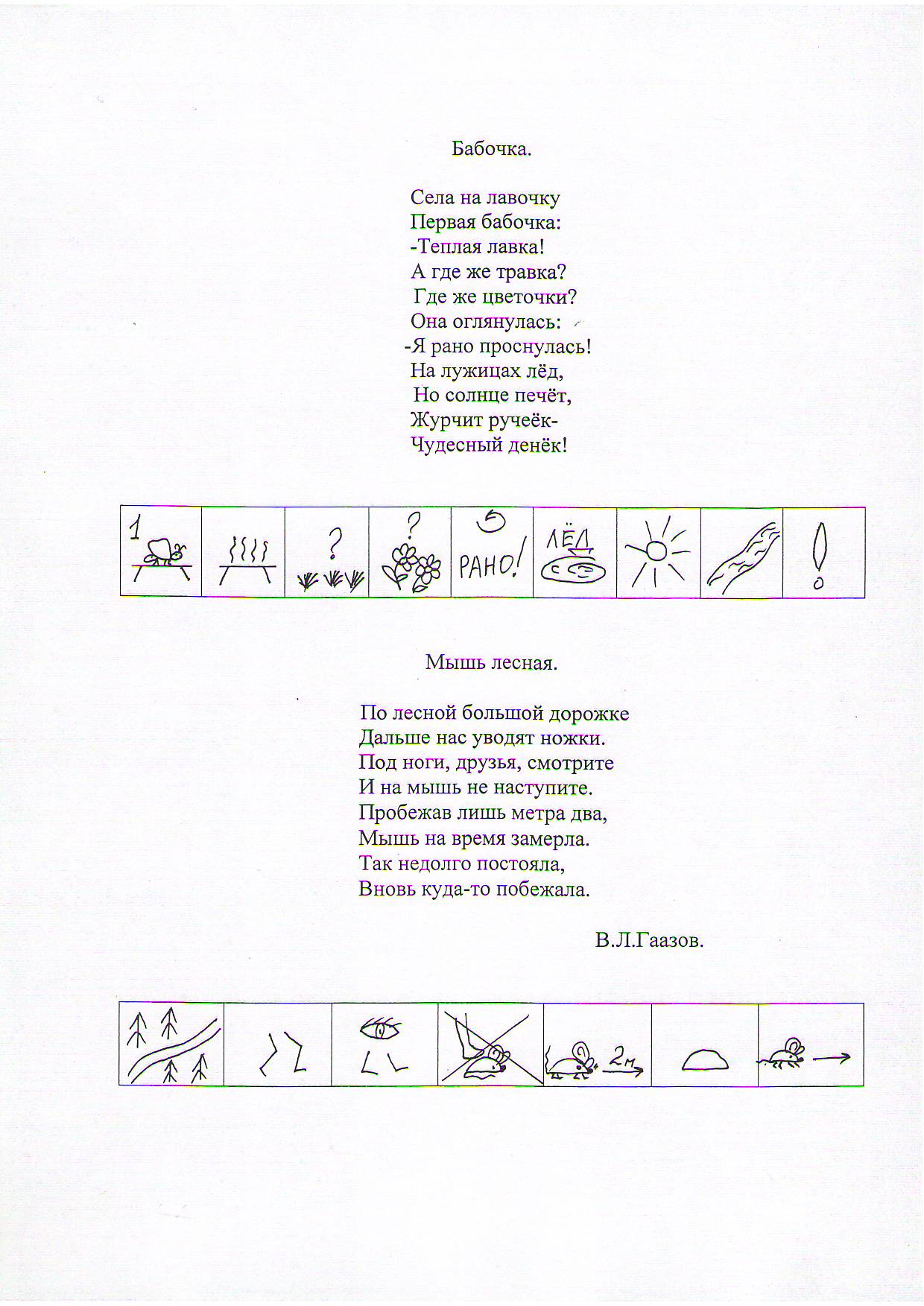 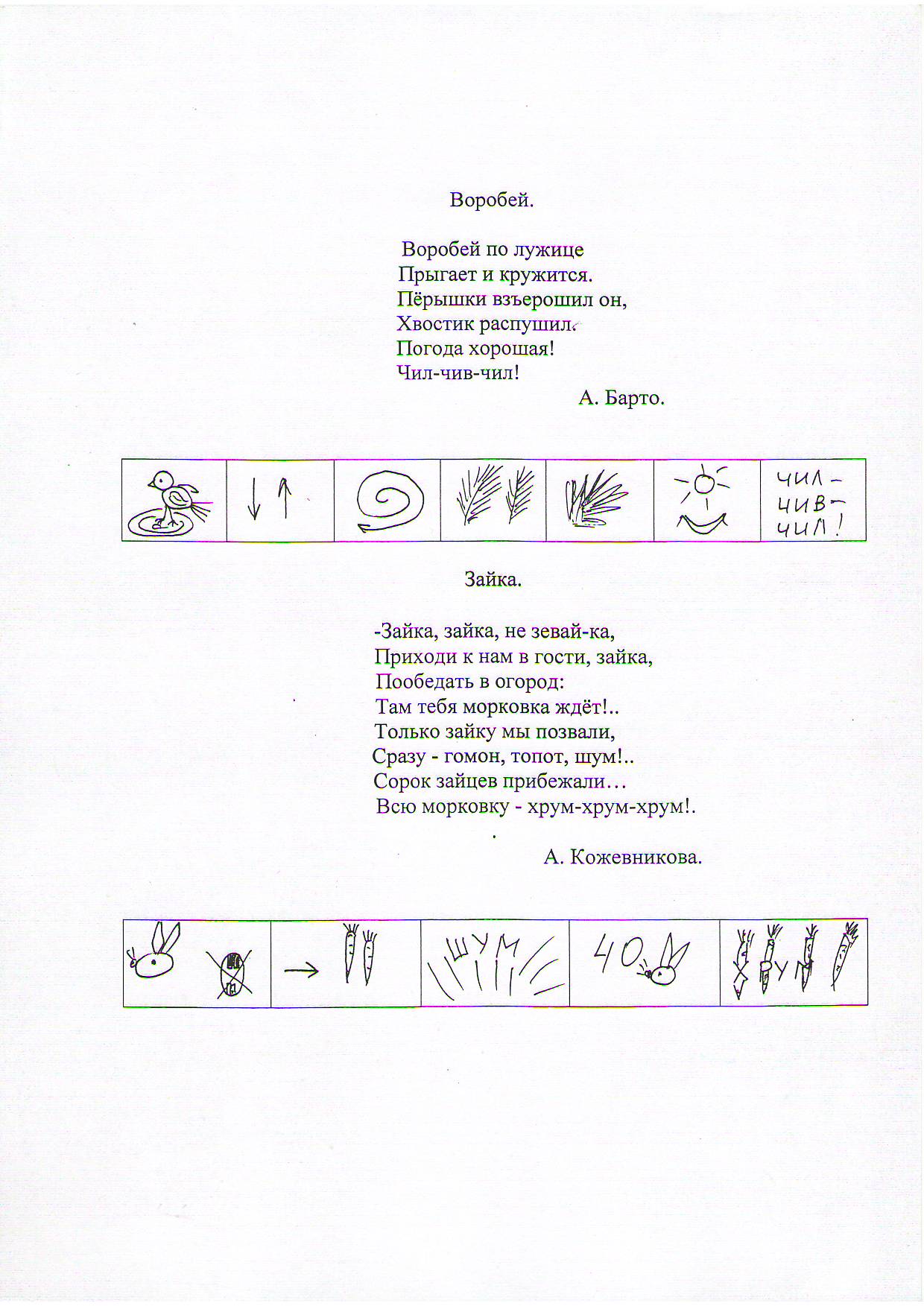 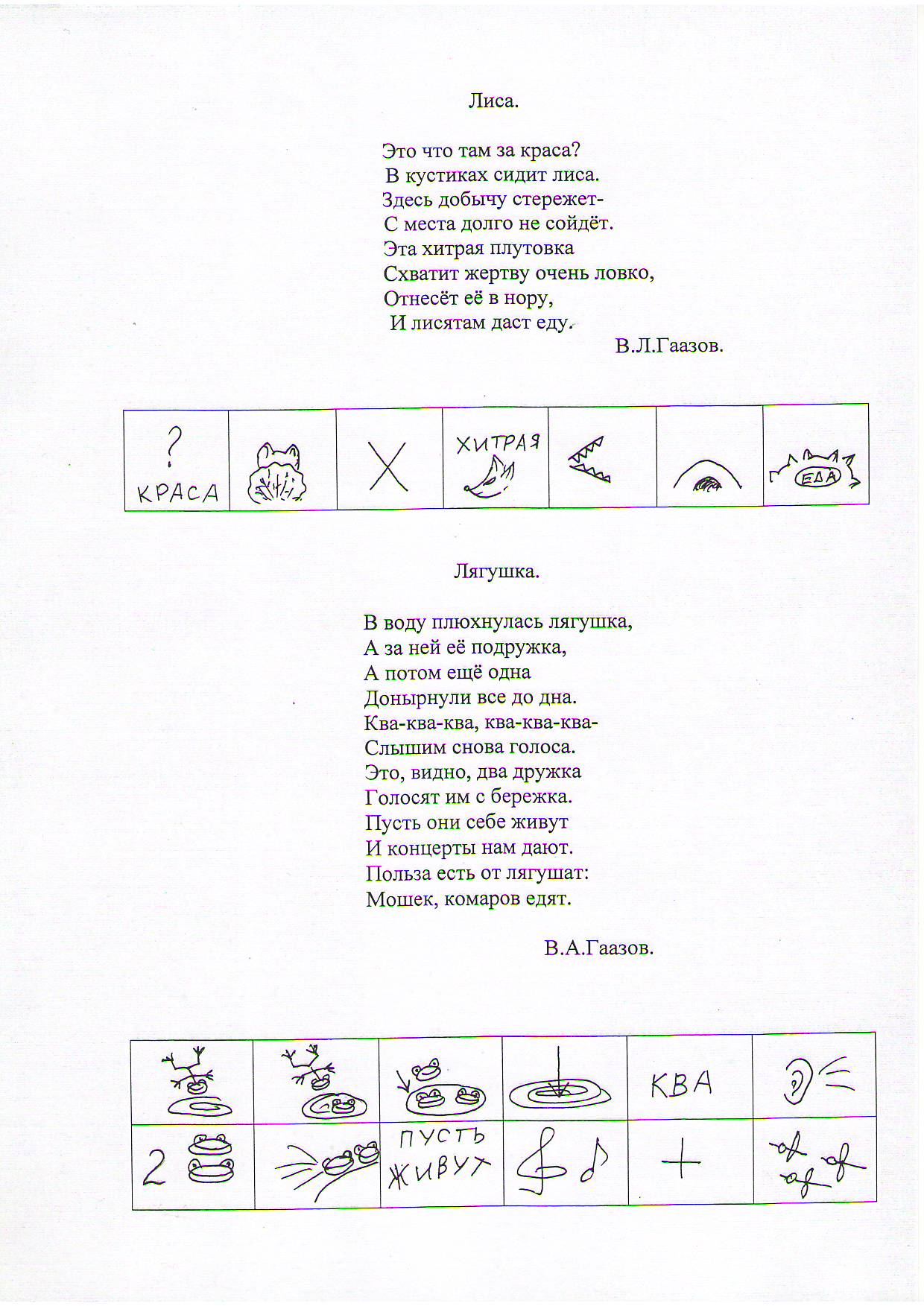 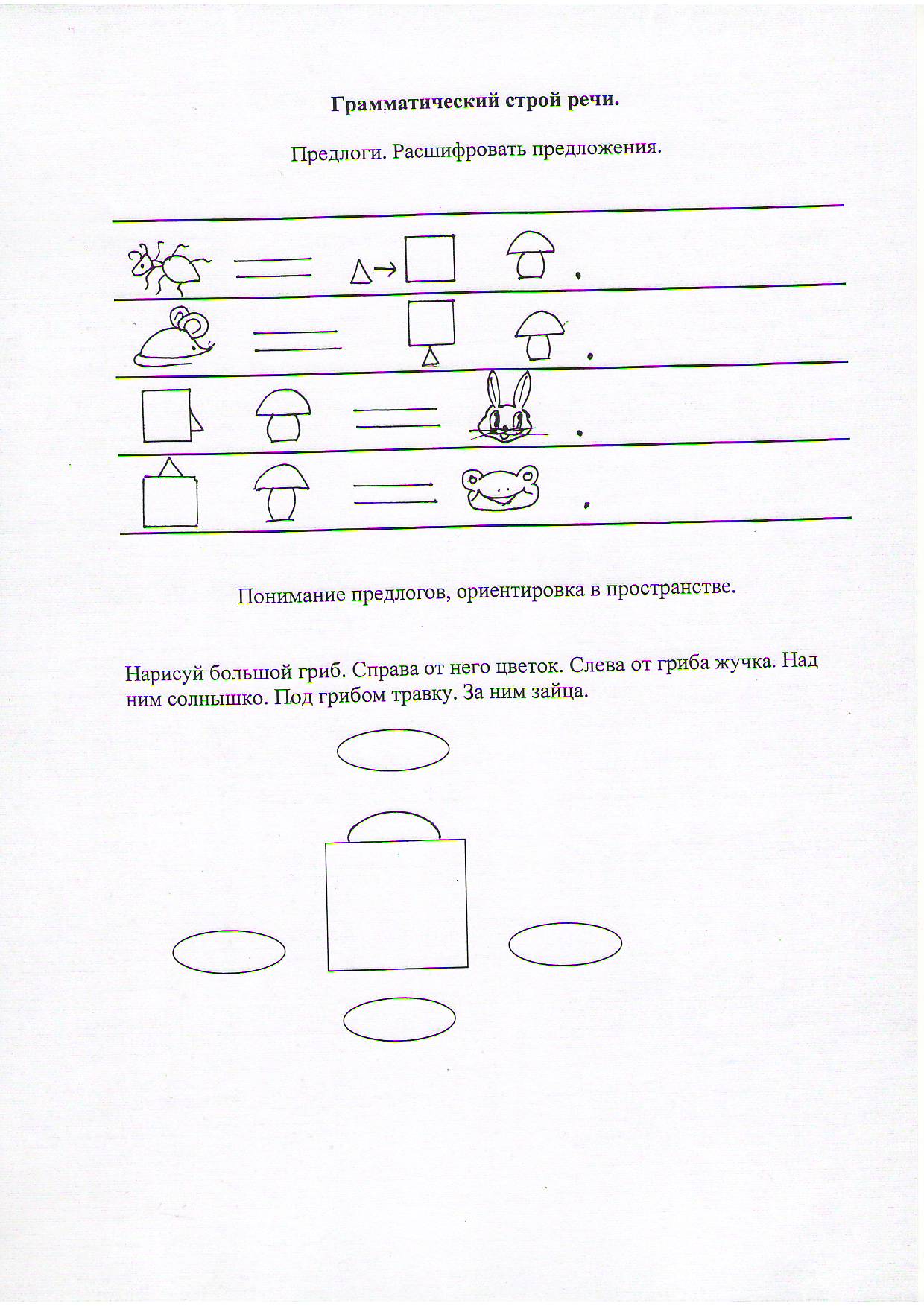 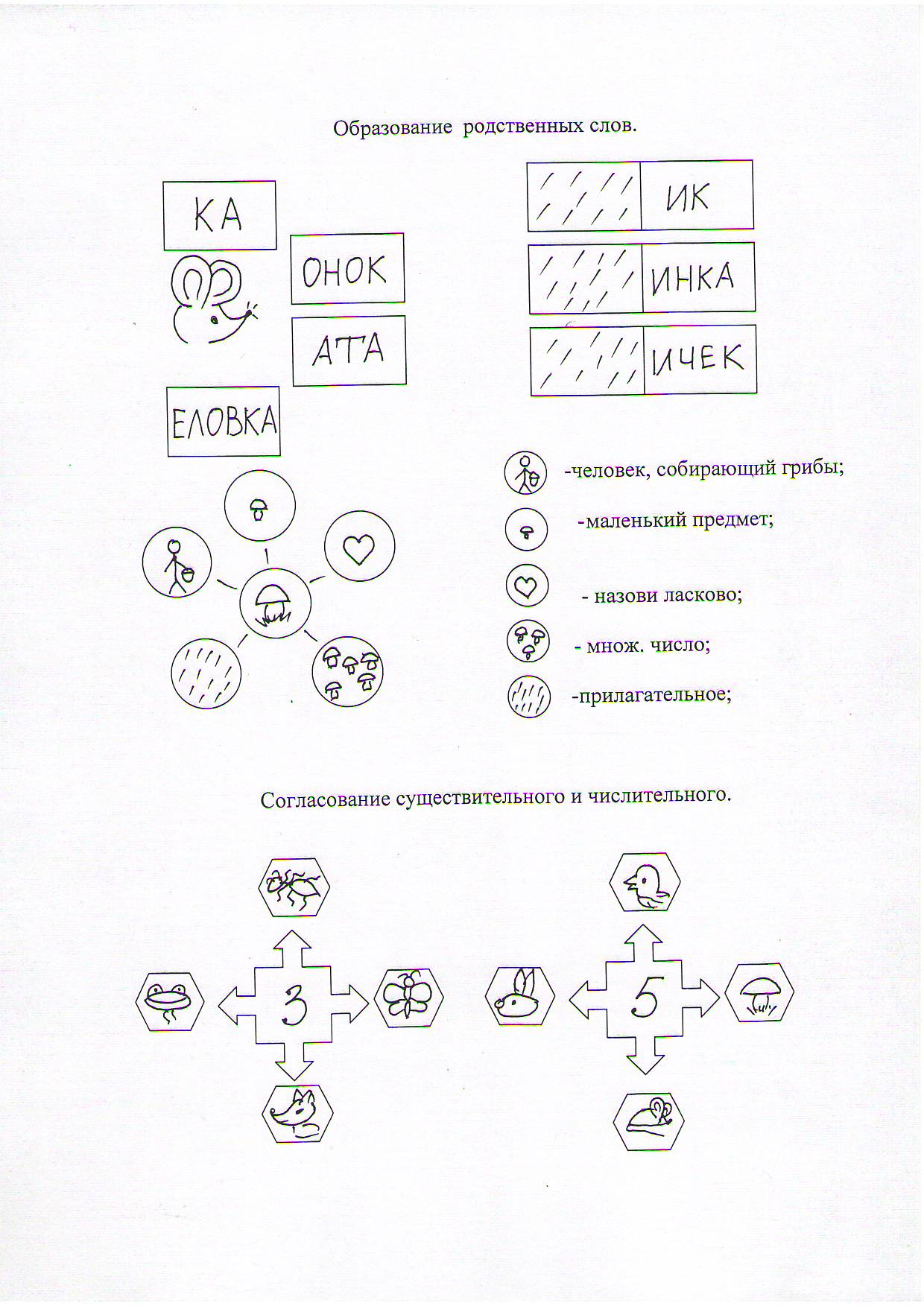 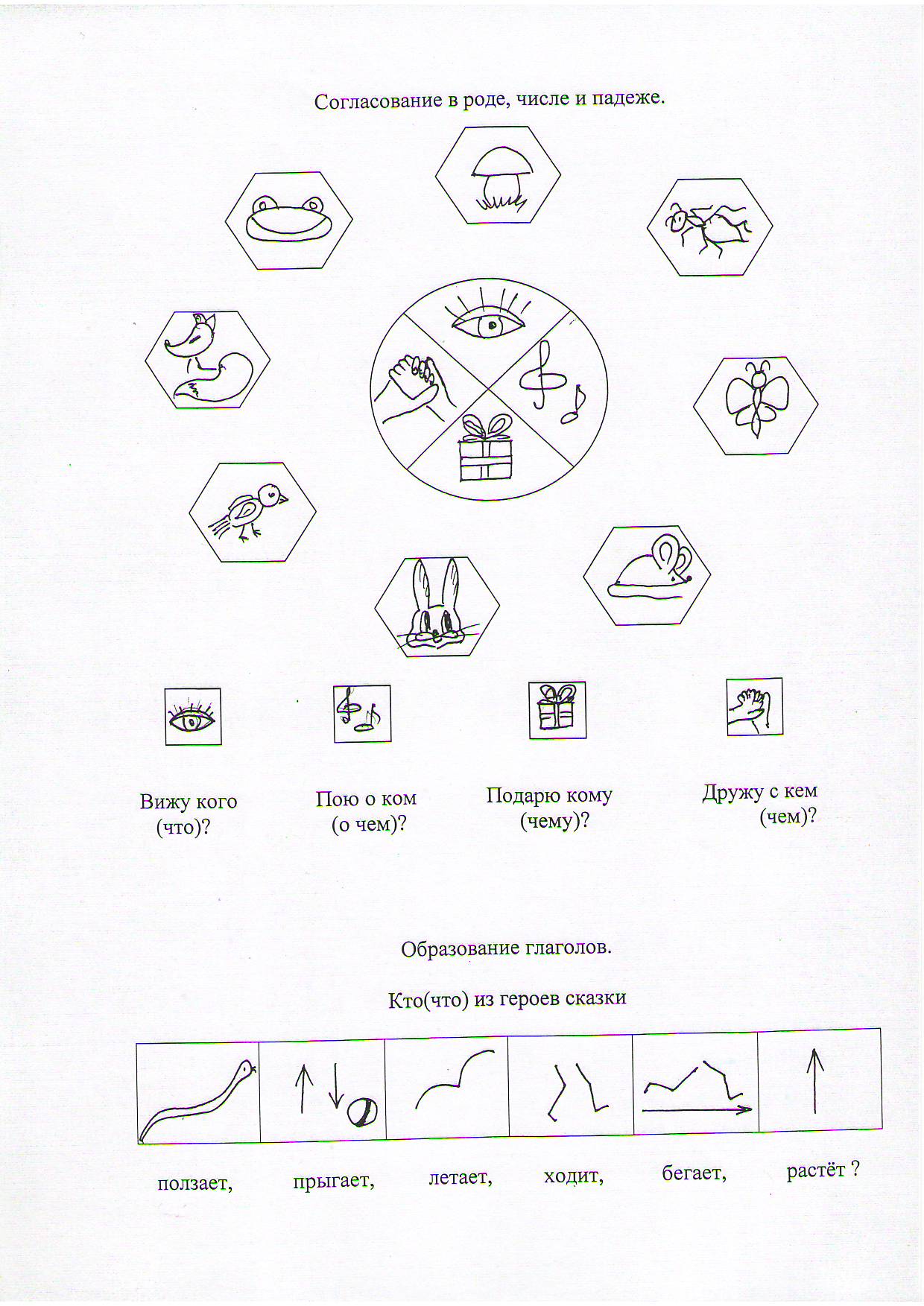 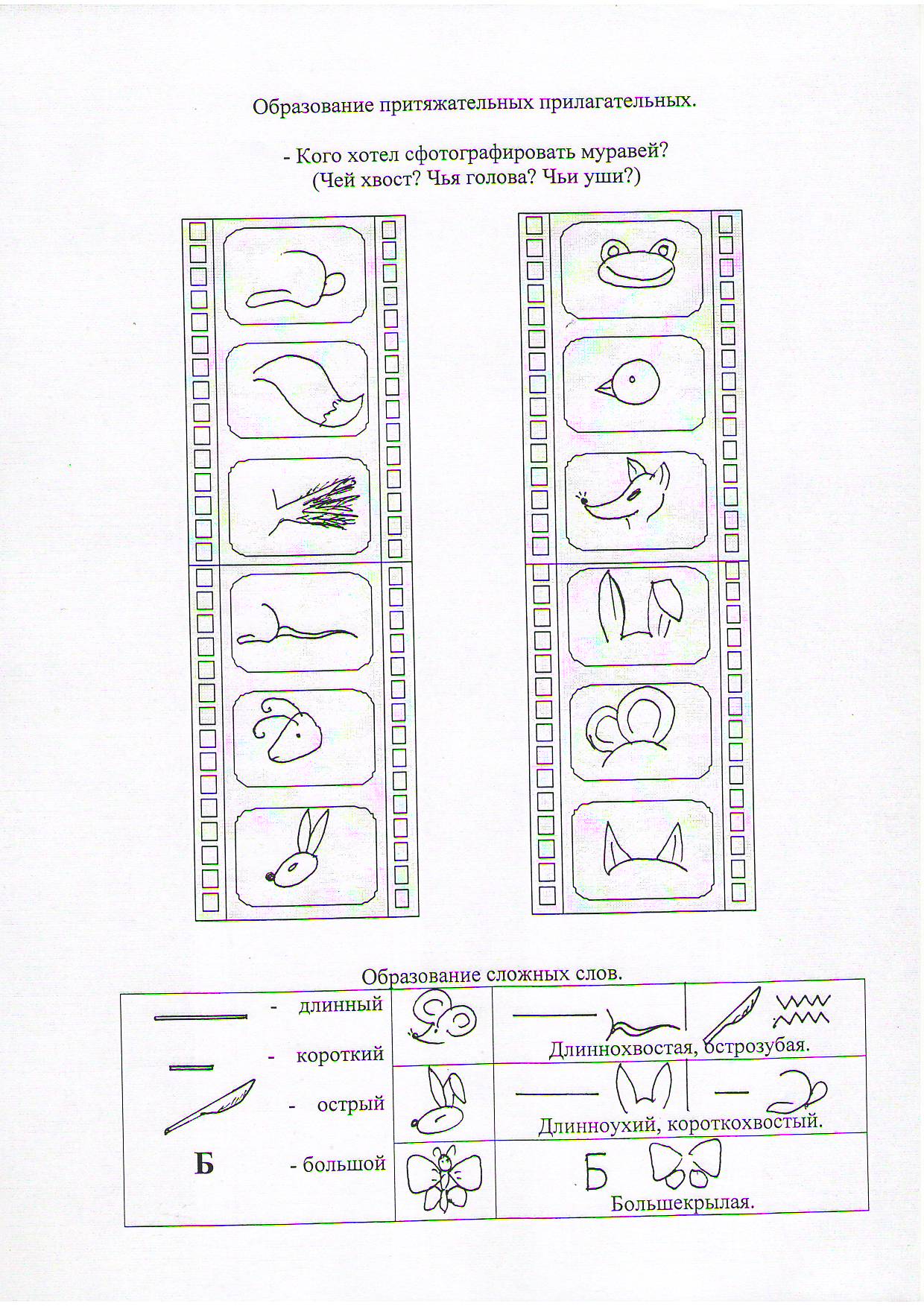 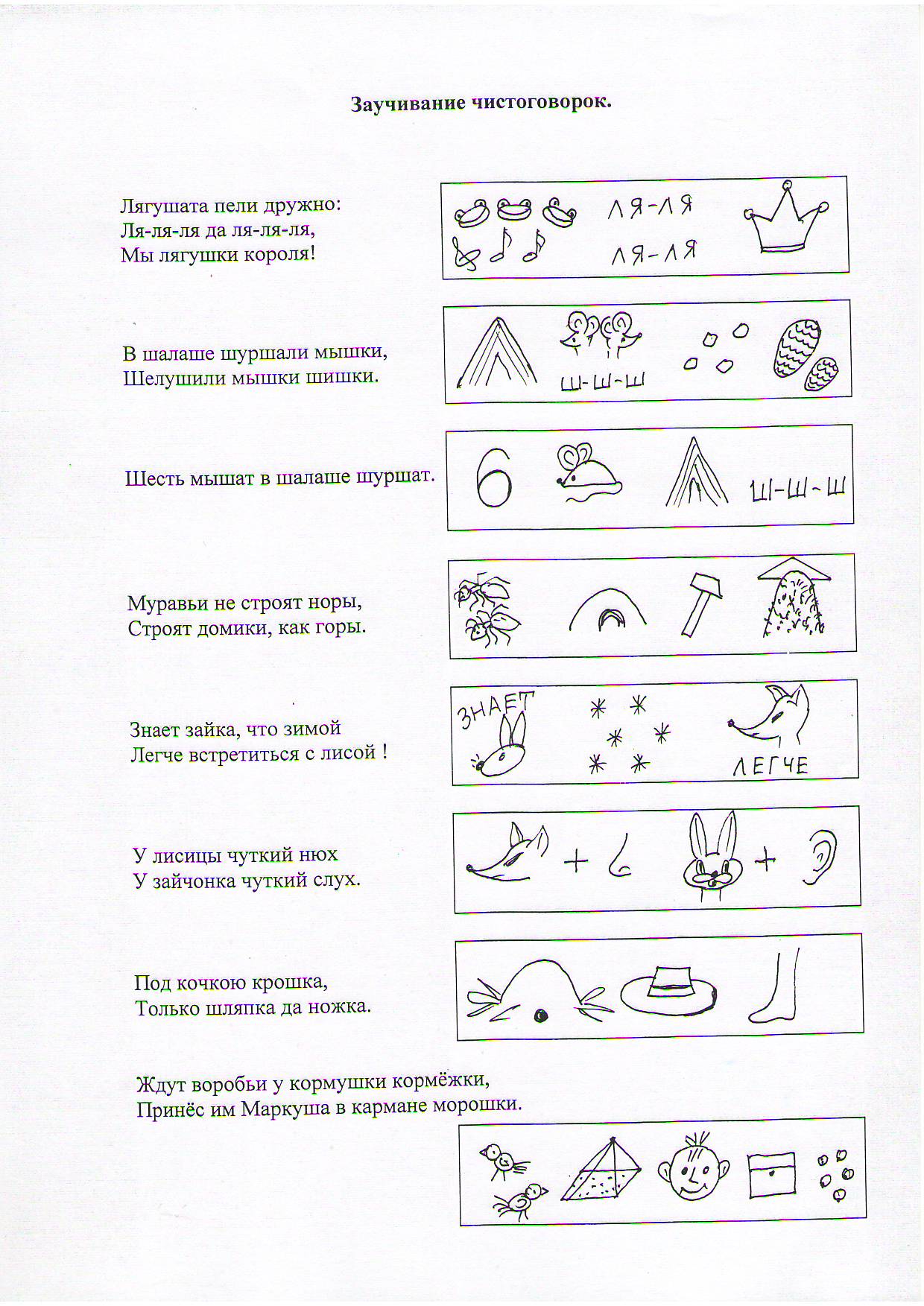 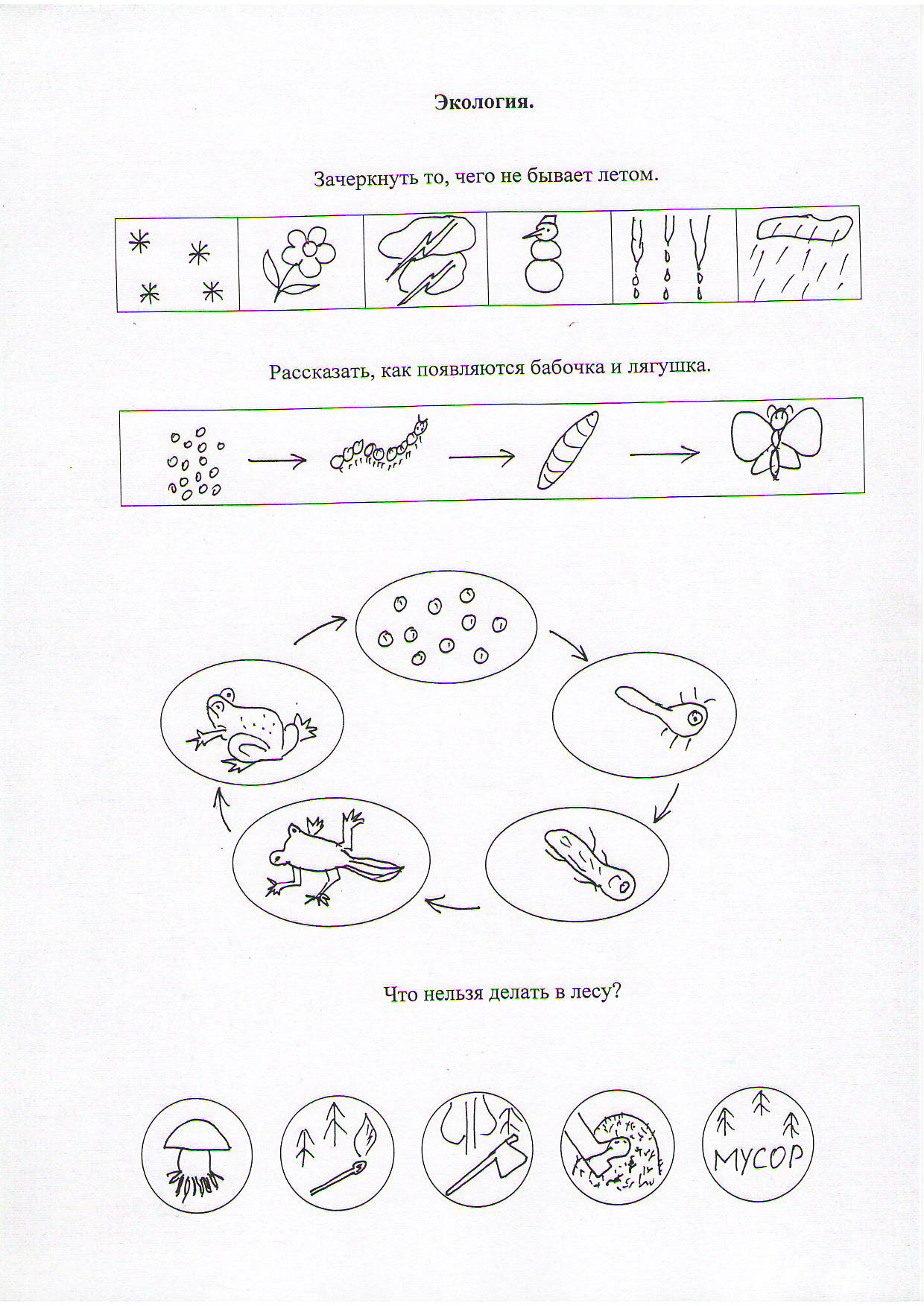 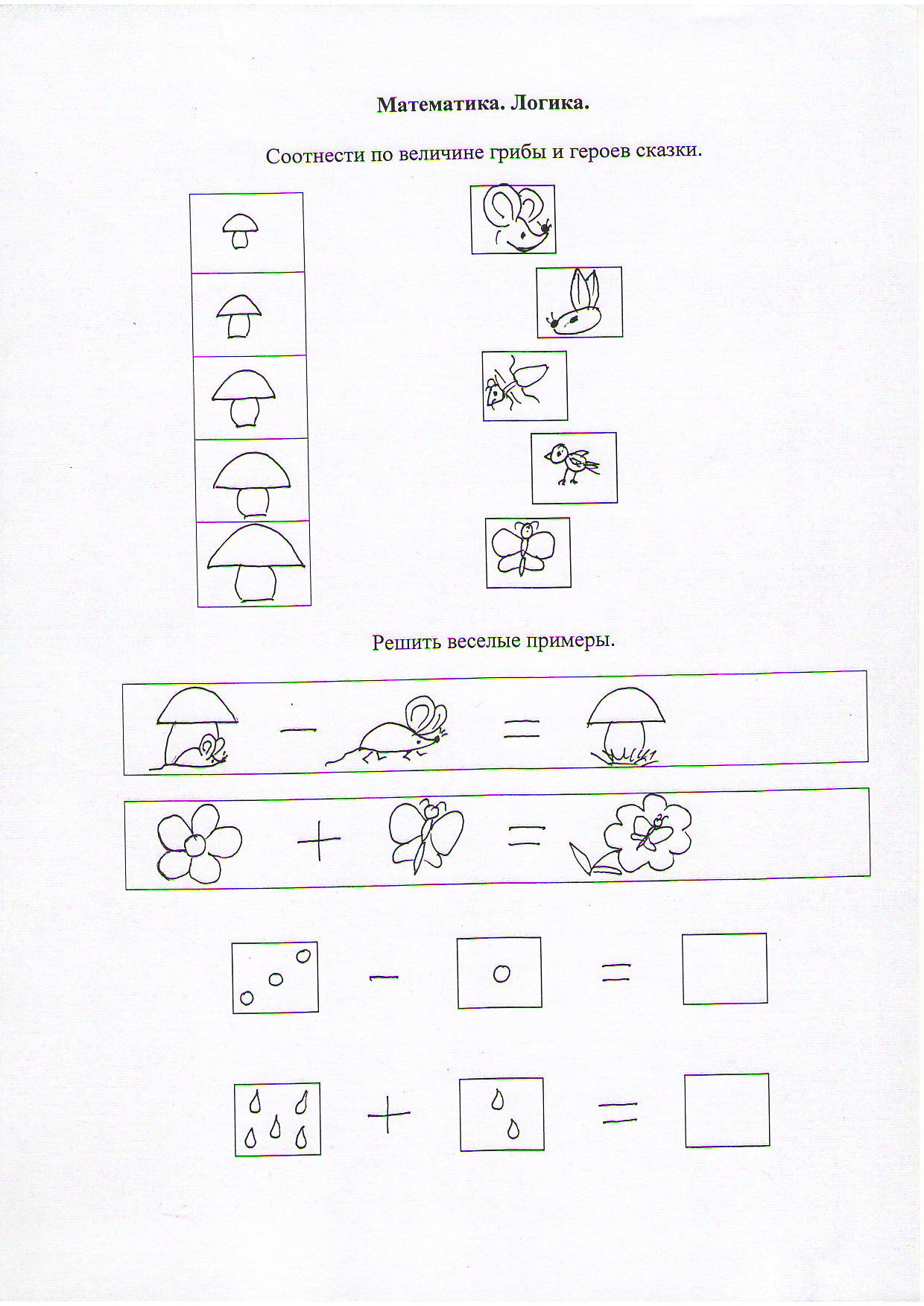 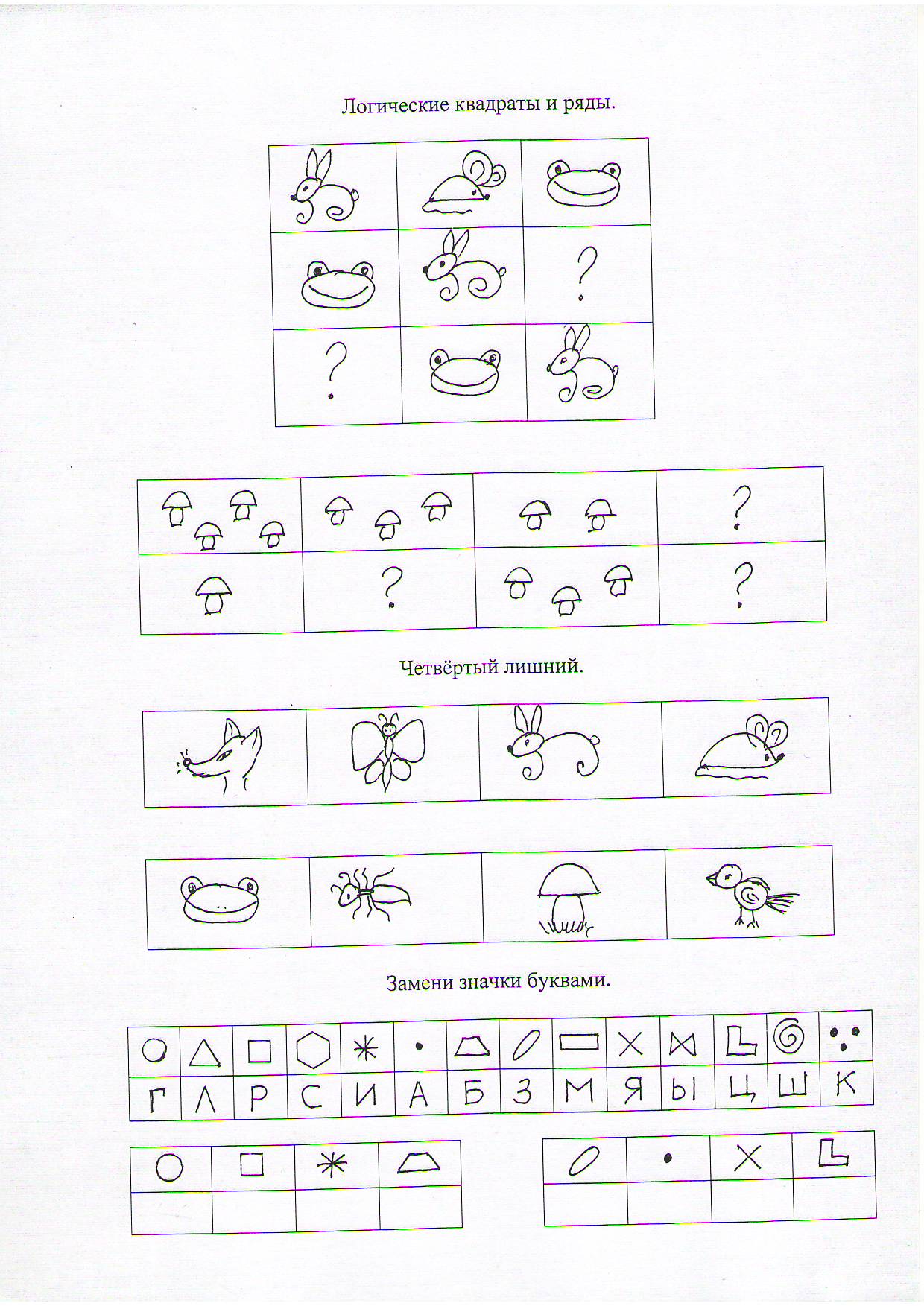 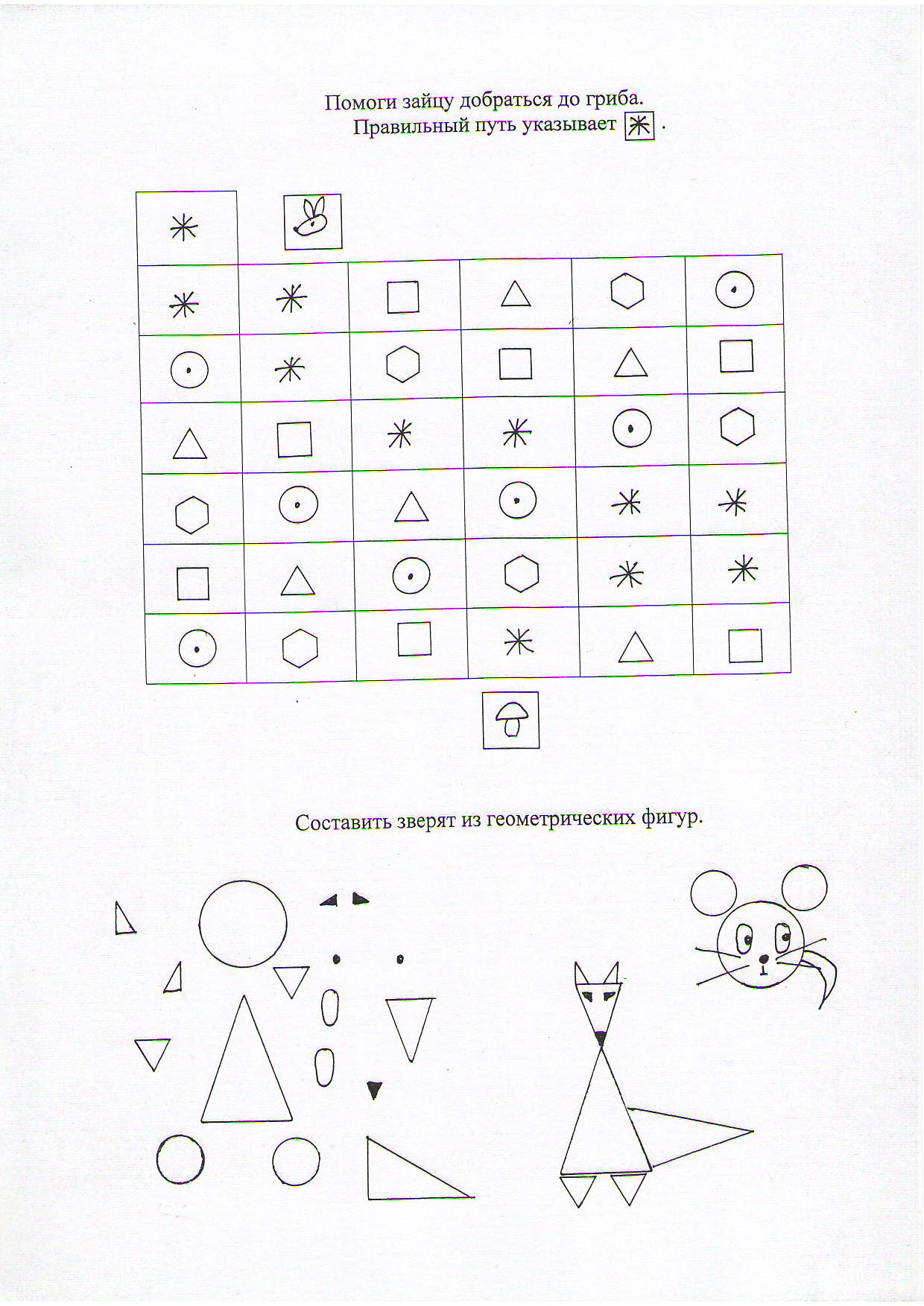 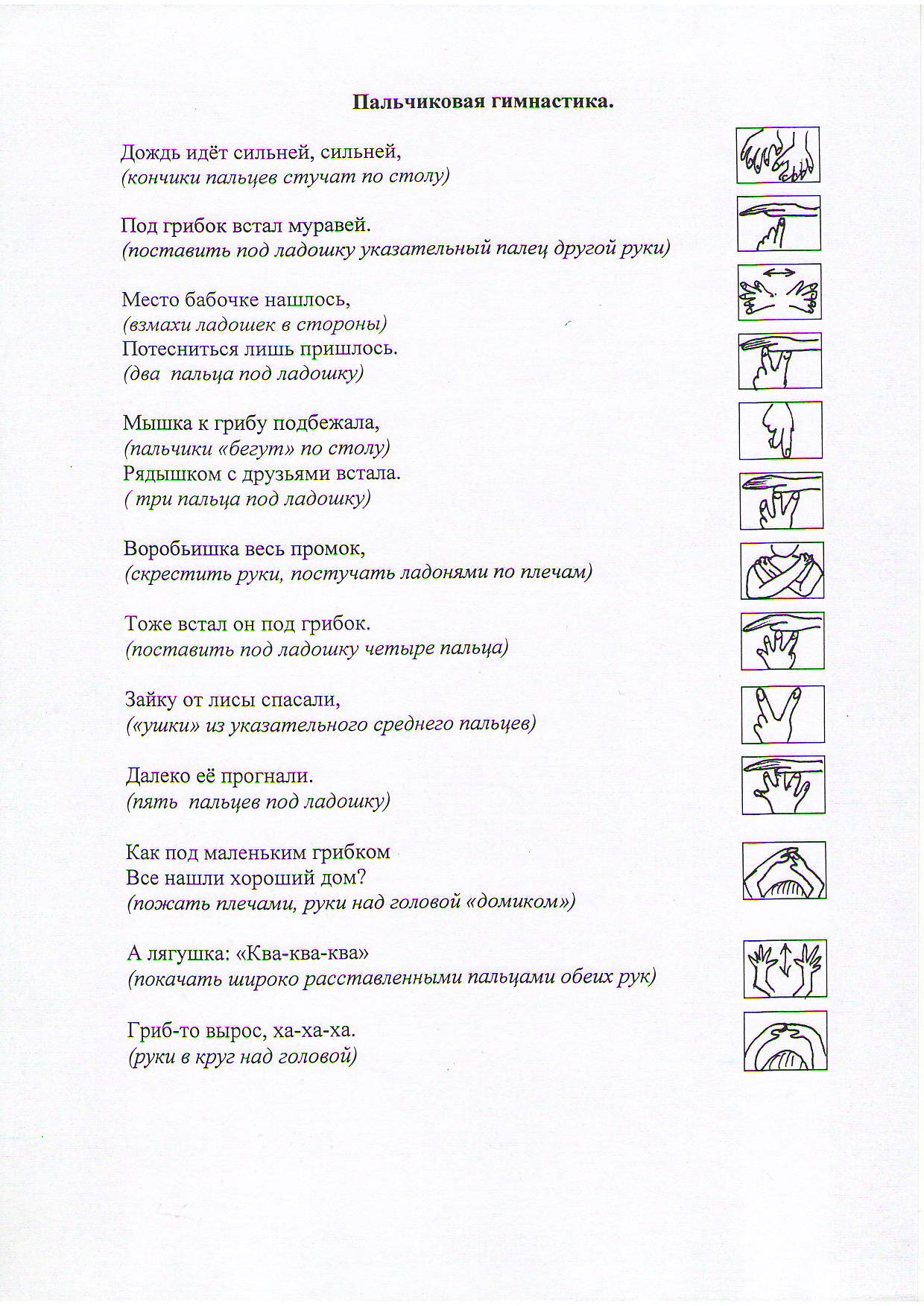 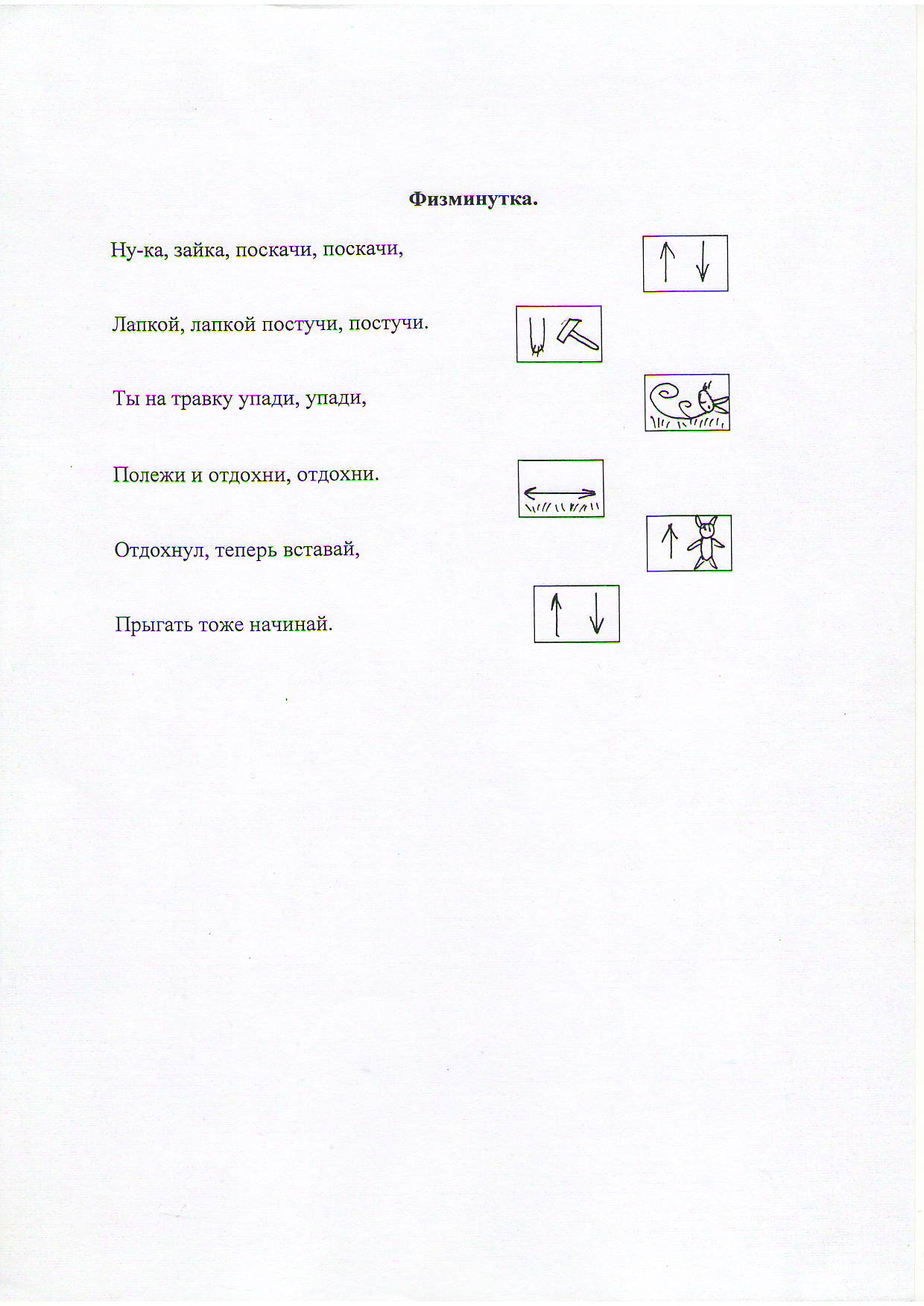 